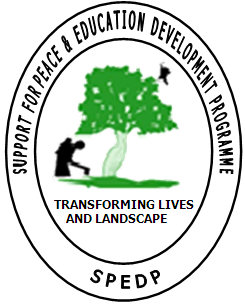                  P.O BOX, 414 JUBA – SOUTH SUDANTEL: +211 (0)925002060                                           Email: spedpngo@gmail.com                                                                                                      Date: 16thJan, 2024TERMS OF REFERENCE (TOR) FOR CONSULTANCY WORK IN DEVELOPMENT OF SEA INVESTIGATION STRATEGY AND REVIEW OF SPEDP SAFEGUARDING, GENDER AND HUMAN REOURCES POLICIESOrganization BackgroundSupport for Peace and Education Development Programme (SPEDP) is legally registered NNGO in the Republic of South Sudan. one of the fast growing National NGOs in South Sudan covering all ten States of South Sudan through four thematic areas; (1). Health and Nutrition (2). Resilience building (education, food security and livelihood, human rights, peacebuilding and governance) (3). Research and Innovation and (4). Emergency response (WASH, NFI/Shelter). Duties of the ConsultantSPEDP is seeking the services of an experienced Protection Consultant to;Develop SEA Investigation procedures and tools for safeguarding issues and capacitate key staff in conducting investigation of casesReview SPEDP PSEA policy, child safeguarding policy, gender policy, whistle- blower policy, and the human resource systems including manual, contracts, Code of Conduct, Organization contract/partnership agreement for sub-contractors with PSEA clause and HR recruitment policy to include safe recruitment as standard practice.Develop safeguarding strategy and action plan that provides the overall framework of safeguarding implementation at the organization. The strategy and action plan should include coasted budget and indicatorsDevelop safeguarding risk assessments and risk registers for new programs. Develop an action plan on safe programing. Develop activity schedule for the above activities. These should include;Preliminary meetings with SPEDP managementStakeholder consultationsSEA Investigation Strategy Development/write upTraining of SPEDP selected staff on SEA Investigation strategy Review of Safeguarding policy, Gender policy and Human Resources policyReport writingDebriefingDuration of ConsultancyThree (3) weeks (15 working days).    Outputs/Deliverables Final consultancy report Training reportRevised Safeguarding Policy, Gender Policy and Human resources documentsDuty StationThe consultant will work from SPEDP Main Office, Juba, South Sudan. Required Qualifications for the ConsultantMinimum of Bachelor’s Degree (Master Degree will be an added advantage)  Excellent knowledge and practical experience in protection issuesExcellent knowledge and experience in development of strategies in the last 5 years (Indicate your experiences clearly in your profile)Knowledge of the South Sudan humanitarian contextExcellent knowledge of computer applicationsConsultancy's Fee and terms of paymentThe Consultant will be paid US$150.00 per day40% in week one60% after completion and submission of final copy Income TaxThe tax liability on the fees paid to the Consultant under this contract shall entirely be borne by the Consultant and he will fulfill necessary obligation as per the Tax Act.Termination of ContractAny agreement reached on the consultancy work prior to the completion of the period mentioned above will require a written notice by either party within one working day from the date of agreement.   AmendmentsThe service contract for external consultancy service may be amended at any time by mutual consent of both the parties in writing.OtherThe service contract shall govern matters set forth for the external consultancy service. The prevailing laws of Government of South Sudan shall govern other matters.If interested, please send in your detailed profile to the email below;a-moses@spedp.org cc ceo@spedp.org and director@spedp.org  before 29/1/2024 the shortlisting will be on daily basis and we may offer the consultant before the deadlineAssignment DescriptionDevelopment of PSEA Investigation strategy and Review of Policy DocumentsJob TitleShort Term ConsultantDuty StationSPEDP Offices in JubaDuration15 Working daysStart date29/01/2024End date16/02/2024